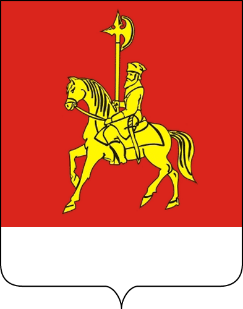 АДМИНИСТРАЦИЯ КАРАТУЗСКОГО РАЙОНАПОСТАНОВЛЕНИЕОб утверждении сети муниципальных образовательных учреждений на 2022-2023 учебный годВ соответствии  со статьями 27.1, 28  Устава Муниципального образования  «Каратузский район», на основании  статьи 9 Федерального закона от 29.12.2012 № 273-ФЗ «Об образовании в Российской Федерации»  в целях обеспечения эффективного функционирования и развития системы образования в Каратузском районе, ПОСТАНОВЛЯЮ:1.Утвердить  на 2022-2023 учебный год:	1.1. Сеть муниципальных образовательных учреждений, действующих на территории Каратузского района, согласно приложению № 1.	1.2.Наполняемость сети муниципальных образовательных учреждений, действующих на территории Каратузского района,  согласно приложению 
№ 2.	1.3.Количество классов-комплектов в общеобразовательных учреждениях, реализующих начальное общее, основное общее, среднее  общее образование согласно приложению № 3.	1.4. Наполняемость классов-комплектов в общеобразовательных учреждениях, реализующих начальное общее, основное общее, среднее общее образование, исходя из фактического наличия  учащихся согласно приложению № 4.2.Контроль за исполнением настоящего постановления возложить на       А.А. Савина, заместителя главы района по социальным вопросам.3.Постановление вступает в день, следующий за днем его официального опубликования в периодическом печатном издании «Вести муниципального образования «Каратузский район», и применяется к правоотношениям, возникшим с 1 сентября 2022 года.Глава района                                                                              		К.А. Тюнин Наполняемость сети муниципальных образовательных учреждений, действующих на территории Каратузского района, на 2022-2023 учебный годКоличество классов-комплектов в муниципальных общеобразовательных учреждениях, действующих на территории Каратузского района, реализующих начальное общее, основное общее, среднее общее образованиеНаполняемость классов-комплектов в общеобразовательных учреждениях, действующих на территории Каратузского района, реализующих начальное общее, основное общее, среднее общее образование, исходя из фактического наличия учащихся   АДМИНИСТРАЦИЯ КАРАТУЗСКОГО РАЙОНАПОСТАНОВЛЕНИЕ23.09.2022              					                   с. Каратузское                    					                      №738-пОб утверждении нормы стоимости   общей площади жилого помещения на территории Каратузского района для расчёта размера государственной поддержки на улучшение жилищных  условий на 2023 год	В целях реализации на территории муниципального образования «Каратузский район» федеральных, региональных и муниципальных программ, направленных на улучшение жилищных условий граждан, в соответствии с  Постановлением Правительства РФ от 17.12.2010 N 1050 "О реализации отдельных мероприятий государственной программы Российской Федерации «Обеспечение доступным и комфортным жильем и коммунальными услугами граждан Российской Федерации», Законом Красноярского края от 25.03.2010  N 10-4487 «О порядке обеспечения жильем отдельных категорий ветеранов, инвалидов и семей, имеющих детей-инвалидов, нуждающихся в улучшении жилищных условий», Законом Красноярского края от 24.12.2009 N 9-4225 «О наделении органов местного самоуправления муниципальных районов и городских округов края государственными полномочиями по обеспечению жилыми помещениями детей-сирот и детей, оставшихся без попечения родителей, лиц из числа детей-сирот и детей, оставшихся без попечения родителей», согласно Приказу Минстроя России от 20.06.2022 N 501/пр «О нормативе стоимости одного квадратного метра общей площади жилого помещения по Российской Федерации на второе полугодие 2022 года и показателях средней рыночной стоимости одного квадратного метра общей площади жилого помещения по субъектам Российской Федерации на III квартал 2022 года», руководствуясь статьей 14 Жилищного кодекса Российской Федерации, постановлением Администрации Каратузского района от 30.10.2013 № 1113-п «Об утверждении муниципальной программы «Обеспечение жильем молодых семей в Каратузском районе»,  статьей 28 Устава муниципального образования «Каратузский район», ПОСТАНОВЛЯЮ:1.Утвердить  норму стоимости одного квадратного метра общей площади жилого помещения  на территории Каратузского района, на 2023 год, в размере 44841 (сорок четыре тысячи восемьсот сорок один рубль) 45 копеек,  для расчета  социальных выплат для всех категорий граждан, которым социальные выплаты предоставляются, на приобретение и строительство жилых  помещений, за счет средств федерального, краевого и местного бюджетов, согласно приложению к постановлению.	2. Признать, утратившим силу постановление администрации района от 29.10.2021 №  893 - п  «Об установлении норматива стоимости 1 квадратного метра общей площади жилья для расчета размера социальных выплат молодым семьям на 2022 год».3. Контроль по исполнению настоящего постановления возложить на Цитовича А.Н., заместителя главы района по жизнеобеспечению и оперативным вопросам.4. Постановление вступает в силу с 1 января 2023 года, но не ранее дня, следующего за днем его официального опубликования в печатном издании «Вести» муниципального образования «Каратузский район».И.о. главы  района	                 Е.С. МиглаАДМИНИСТРАЦИЯ КАРАТУЗСКОГО РАЙОНАПОСТАНОВЛЕНИЕ  16.09.2022                 					                    с.  Каратузское                  						                  № 729-пОб утверждении положения о районном конкурсе «Наши люди»		В связи с подведением итогов 2022 года в сфере Государственной молодежной политики на территории Каратузского района, ПОСТАНОВЛЯЮ:1.Утвердить положение о районном конкурсе «Наши люди» согласно приложению №1 к настоящему постановлению. 2. Утвердить конкурсную комиссию согласно приложению №2.3. Разместить на официальном сайте администрации Каратузского района с адресом в информационно-телекоммуникационной сети Интернет – www.karatuzraion.ru.4. Постановление от 29.06.2022г № 504-п признать утратившим силу.5. Контроль за исполнением настоящего постановления возложить на А.А. Савина, заместителя главы района по социальным вопросам.6. Постановление  вступает  в  силу  в  день,  следующий  за  днем  его официального  опубликования  в  периодическом  печатном  издании  «Вести муниципального образования «Каратузский район»Глава района                                                                                    К.А. ТюнинПоложение о районном конкурсе "Наши люди"1.ОБЩИЕ ПОЛОЖЕНИЯ1.1. Учредителем конкурса «Наши люди» (далее – Конкурс) является администрация Каратузского района, по инициативе Молодежного совета при главе Каратузского района.1.2. Организаторами Конкурса являются МБУ «Молодёжный центр Лидер», отдел культуры, молодежной политики и туризма администрации Каратузского района, Молодежный Совет при главе Каратузского района.1.3. Руководство мероприятиями осуществляет Оргкомитет Конкурса.1.4. Партнерами Конкурса могут стать государственные и общественные организации всех уровней, осуществляющие финансовую поддержку конкурса, а также оказывающие техническую, организационную и интеллектуальную помощь в подготовке, организации и проведении Конкурса.1.5. Настоящее положение определяет порядок организации и проведения Конкурса.2.ЦЕЛИ И ЗАДАЧИ КОНКУРСА2.1. Цель Конкурса - презентация позитивной жизненной позиции молодых людей, внесших наибольший вклад в развитие Каратузского района, для тиражирования положительного опыта успешности и воспитания у молодежи чувства патриотизма и любви к своему селу.2.2. Задачи Конкурса:2.2.1. Позиционирование участников Конкурса, как социально активных, успешных личностей с целью привлечения внимания молодежной аудитории   к образцам социальной значимости человека.2.2.2. Стимулирование молодежи к поиску личностей, чья биография, ценности, образ жизни способны стать моделью современного лидера для общества.2.2.3. Создание банка данных выдающихся молодых людей, по мнению общественности Каратузского района в определенных сферах.2.2.4. Поощрение молодежи, внесшей наиболее весомый личный вклад в развитие своего района, имеющих общественное призвание деловых и личностных качеств, развивающих и поддерживающих социально ориентированные проекты.3.НОМИНАЦИИ КОНКУРСА3.1. Конкурс «Наши люди» проводится по следующим номинациям:«Наши Люди» - «Бизнес молодежь»;«Наши Люди» - «Молодежь в спортивной деятельности»;«Наши Люди» - «Самая профессиональная молодежь»;«Наши Люди» - «Молодежь в общественной деятельности»;«Наши Люди» - «Молодежь в сфере образования»;«Наши Люди» - «Молодежь культуры и искусства».3.2.В каждой номинации определяется один победитель. При условии отсутствия заявок, в какой-либо из номинаций, данная номинация не принимает участия в конкурсе.4.УЧАСТНИКИ КОНКУРСА4.1. Выдвижение кандидатов осуществляется по итогам трех предыдущих лет.4.2. Участниками Конкурса становятся жители проживающие, работающие, осуществляющие свою деятельность на территории муниципального образования «Каратузский район» не менее 1 года, в возрасте от 18 до 35 лет.4.3. Конкурсант, может быть, выдвинут как лично, так и от руководителя организации, семьи, общественного объединения, учебного заведения, спортивной организации, глав поселений и учреждений других форм собственности.4.4. Для участия в Конкурсе необходимо предоставить: Заявка (Приложение 3).Личное письменное согласие кандидата на обработку персональных данных и размещение информации в социальных сетях для рассмотрения вопроса о награждении и голосования (Приложение 4).Характеристика-представление и общая оценка достижений кандидата, мотивирующая его выдвижение (Приложение 5).Цветная портретная фотография на бумажном или электронном носителе, размером 10 х .Копии наградных дипломов, статей, письма поддержки и иные документы, характеризующие заслуги кандидата в соответствующей деятельности за последние три года, предшествующие рассмотрению вопроса о награждении.Участник или работодатель, выдвигающий номинантов для участия в конкурсе, несет ответственность за достоверность сведений об участнике конкурса и деятельности организации.5. КОКУРСНАЯ КОМИССИЯ И ОПРЕДЕЛЕНИЕ ПОБЕДИТЕЛЕЙ5.1. Рассмотрение заявок для участия в Конкурсе и определения победителей осуществляется конкурсной комиссией по номинациям, согласно Положению.5.2. Конкурсная комиссия рассматривает представленные документы и определяет победителей в каждой номинации исходя из следующего:В номинации «Молодежь в спортивной деятельности» участниками могут стать	спортсмены, спортивные команды и тренера Каратузского района. победители и призеры краевых, всероссийских, международных соревнований; молодым людям, выполнившим норматив кандидата в мастера спорта, мастера спорта, внёсшим особый вклад в развитие спорта в районе.В номинации «Молодежь культуры и искусства» участниками могут стать творческие коллективы, руководители творческих коллективов, иные сотрудники учреждений культуры и искусства, работающие на территории Каратузского района, внёсшие особый вклад в развитие культуры и искусства в районе, победители, лауреаты и дипломанты районных, краевых и всероссийских конкурсов, фестивалей; молодым людям, В номинации «Самая профессиональная молодежь» участниками конкурса могут стать лица, работающие на территории Каратузского района, имеющие достижения личного характера, наличие обучающих сертификатов, победы в профессиональных конкурсах, участие в профессиональных конференциях, пропагандирующие здоровый образ жизни, с активной жизненной позицией. Учитывается работа в «особых условиях» (в условиях пандемии Covid-19), использование инновационных и/или высокотехнологичных методов в работе, увеличение плановых показателей.В номинации «Молодежь в сфере образования» участниками конкурса могут стать молодые люди, получающие профессиональное образование на территории Каратузского района, являющиеся победителями и призерами краевых, всероссийских, международных интеллектуальных олимпиад, творческих и спортивных конкурсов, а также принимающим активное участие в общественной жизни учебного заведения и района. В номинации «Бизнес молодежь» победителями могут стать любые субъекты малого и среднего предпринимательства, а также само занятые граждане Каратузского района, отвечающие следующим требованиям: участие в благотворительных проектах, социальная значимость бизнес-идеи, долгосрочность и широта охвата реализуемого проекта;бизнес проект с самыми высокими темпами роста и развития, учитывается количество созданных рабочих мест, объем выручки за последний год, общественный резонанс деятельности;отличающийся оригинальностью и востребованностью бизнес-идеей, ориентированный на молодежное сообщество, признанный   высоким   качеством продукции/услуг.В номинации «Молодежь в общественной деятельности» участниками конкурса могут стать молодые люди, реализующие свои проекты на территории Каратузского района или направленные на развитие района, находящиеся в процессе реализации по настоящее время либо реализованные в 2019-2022 гг. направленные на защиту окружающей среды и экологическую безопасность, освещение	мероприятий в сфере молодёжной политики. Волонтерская деятельность в медицинской и социальной сферах, спасение жизни другого человека, оказавшегося в чрезвычайной ситуации и требующее незамедлительной помощи.Общими критериями, учитываемыми при определении победителей по всем приведенным выше номинациям, являются участие номинантов в добровольческой (волонтерской) деятельности в районе, районных акциях и мероприятиях, пропагандирующих здоровый образ жизни, а также участие в инициировании (выдвижении), поддержке и реализации инициативных проектов, проектов поддержки местных инициатив в населенных пунктах района.5.3. Протоколом заседания конкурсной комиссии (Приложение 2) служит определением победителей в каждой из номинаций. Имена победителей в каждой отраслевой номинации будут объявлены на торжественной церемонии награждения. Решение конкурсной комиссии является окончательным и обжалованию не подлежит.5.2. Список победителей Конкурса публикуется на официальных страницах в соц. сетях, а также на официальном сайте администрации Каратузского района.6. ЭТАПЫ И СРОКИ ПРОВЕДЕНИЯ КОНКУРСА6.1.  I этап - приём заявок осуществляется с 26.06. – 17.10.2022г. на электронную почту МБУ «Молодежного центра Лидер» - karatuz-lider@mail.ru, или нарочно по адресу с. Каратузское ул. Ленина 24 (детская библиотека, вход со двора). Контактный телефон 8 (39137) 21591.6.2. II этап – обработка информации о претендентах: На данном этапе организаторами конкурса проводиться сбор информации о претендентах для дальнейшего размещения информации в СМИ с 17.10. – 23.10.2022г.6.3. III этап - публикация информации о кандидатах для голосования в СМИ на официальных страничках МБУ «Молодёжный центр Лидер» (В контакте - https://vk.com/karatuz_lider  и Одноклассниках - https://ok.ru/karatuzlider. С 24.10. – 06.11.2022г.6.4. IV этап – народное смс голосование. По итогам которого будет вручен специальный приз «Народное признание». С 07.11. - 13.11.2022г.6.5. V этап – подведение итогов конкурса и определение одного победителя в каждой номинации по итогам заседания конкурсной комиссии. 6.5. VI этап - официальная церемония награждения победителей конкурса состоится до 30.12.2022 года. 6.6. Организаторы конкурса представляют развернутую информацию о победителях Конкурса в СМИ и социальных сетях.6. НАГРАЖДЕНИЕ 	6.1. Всем участникам Конкурса вручаются благодарственные письма главы Каратузского района и сувенирная продукция. Победители по каждой номинации награждаются ценными подарками.Состав конкурсной комиссии районного конкурса «Наши люди»Председатель комиссии- К.А. Тюнин, глава Каратузского района. Заместитель председателя- А.А. Савин, заместитель главы по социальным вопросам. Секретарь комиссии: М.С. Лисовская, ведущий специалист отдела культуры, молодежной политики и туризма администрации Каратузского района.Состав комиссии:А.А. Козин,  начальник отдела культуры, молодежной политики и туризма администрации Каратузского района; М.А. Фатюшина,  заместитель секретаря Каратузского местного отделения партии «Единая Россия»; Е.А. Подлеснова, депутат Каратузского районного Совета депутатов;Г.В. Дэка, председатель районного Совета ветеранов; Н.А. Арокина, председатель молодежного совета при главе Каратузского района. АДМИНИСТРАЦИЯ КАРАТУЗСКОГО РАЙОНАРАСПОРЯЖЕНИЕ21.09.2022               						                    с. Каратузское                  					                       № 313-рО внесении изменений в распоряжение администрации Каратузского района от 29.02.2016 года № 42-р «Об утверждении Положения о личном приеме граждан главой района и должностными лицами администрации Каратузского района»На основании ст.13 Федерального закона от 02.05.2006 № 59-ФЗ «О порядке рассмотрения обращений граждан Российской Федерации», в связи  со структурными и кадровыми изменениями в администрации Каратузского района, руководствуясь ст.ст.26-28  Устава муниципального образования «Каратузский район»:1.Приложение № 2 к распоряжению администрации Каратузского района от 29.02.2016 № 42-р «Об утверждении Положения о личном приеме граждан главой района и должностными лицами администрации Каратузского района» изменить и изложить в редакции согласно приложению к настоящему распоряжению. 2. Распоряжение администрации Каратузского района от 27.07.2022 № 254-р «О внесении изменений в распоряжение администрации Каратузского района от 29.02.2016 года № 42-р «Об утверждении Положения о личном приеме граждан главой района и должностными лицами администрации Каратузского района» считать утратившим силу.3.Опубликовать настоящее распоряжение на «Официальном сайте администрации Каратузского района (www.karatuzraion.ru).4.Распоряжение вступает в силу в день, следующий за днём его официального опубликования в периодическом печатном издании Вести муниципального образования «Каратузский район».Глава района                                                                                                К.А. ТюнинГрафикличного приема граждан должностными лицами администрации Каратузского района* В период проведения Главой района приема граждан по личным вопросам (согласно графику), заместители  главы района находятся на рабочих местах в служебных кабинетах.АДМИНИСТРАЦИЯ КАРАТУЗСКОГО РАЙОНАПОСТАНОВЛЕНИЕ19.09.2022							     с. Каратузское			           №734-пО внесении изменений в постановление администрации Каратузского района от 27.07.2012 № 996-п «О комиссии по противодействию коррупции на территории Каратузского района»В связи с кадровыми изменениями в администрации Каратузского района, ПОСТАНОВЛЯЮ:1.	Внести изменение в постановление администрации Каратузского района от 27.07.2012 № 996-п «О комиссии по противодействию коррупции на территории Каратузского района»:Приложение №1 изменить и изложить в редакции, согласно приложению к настоящему постановлению.Постановление администрации Каратузского района от 29.04.2022 № 360-п «О внесении изменений в постановление администрации Каратузского района от 27.07.2012 № 996-п «О комиссии по противодействию коррупции на территории Каратузского района» считать утратившим силу.Контроль за исполнением настоящего постановления возложить на П.В. Яшнева, заместителя главы района по общественно-политической работе.4. Настоящее постановление вступает в силу в день, следующий за днём его официального опубликования в периодическом печатном издании Вести муниципального образования «Каратузский район».Глава района								       К.А. ТюнинПриложение к постановлению администрации Каратузского айонаот 19.09.2022 № 734-пСОСТАВКОМИССИИ ПО ПРОТИВОДЕЙСТВИЮ КОРРУПЦИИ В КАРАТУЗСКОМ РАЙОНЕТюнин Константин Алексеевич - Глава района, председатель комиссии. Яшнев Петр Викторович - заместитель главы района по общественно-политической работе, заместитель председателя комиссии.Орлова Ольга Владимировна - ведущий специалист отдела правового и документационного обеспечения, секретарь комиссии; Члены комиссии:Кулакова Галина Ивановна - председатель Каратузского районного Совета депутатов (по согласованию);Мейнгот Юрий Алексеевич, начальник отделения полиции № 2 межмуниципального отдела МВД России (Курагинский) (по согласованию);Зотова Любовь Ивановна, председатель контрольно-счётного органа Каратузского района (по согласованию);Дэка Олеся Александровна, начальник отдела по взаимодействию с территориями, организационной работе и кадрам;Ничкова Ольга Яковлевна, ведущий специалист отдела по взаимодействию с территориями, организационной работе и кадрам;Коршунова Анастасия Николаевна - главный специалист отдела правового и    документационного обеспечения;Дэка Галина Васильевна - главный специалист по охране труда администрации Каратузского района.АДМИНИСТРАЦИЯ КАРАТУЗСКОГО РАЙОНАПОСТАНОВЛЕНИЕ23.09.2022               						                  с. Каратузское              					                      № 739-пО внесении изменений и дополнений в постановление администрации Каратузского района от 01.02.2022 № 97-п «Об утверждении порядка «О предоставлении субсидий субъектам малого и среднего предпринимательства на реализацию инвестиционных проектов в приоритетных отраслях» В соответствии со статьей 179 Бюджетного кодекса Российской Федерации, постановлением администрации Каратузского района от 24.08.2020 № 674-п «Об утверждении Порядка принятия решений о разработке муниципальных программ Каратузского района, их формировании и реализации», руководствуясь ст. 26-28 Устава Муниципального образования «Каратузский район» в целях перспективного развития малого и среднего предпринимательства в Каратузском районе, создания новых рабочих мест, увеличения налоговых поступлений, ПОСТАНОВЛЯЮ:1.Внести в приложение к постановлению администрации Каратузского района от 01.02.2022 № 97-п «Об утверждении порядка «О предоставлении субсидий субъектам малого и среднего предпринимательства на реализацию инвестиционных проектов в приоритетных отраслях» следующие изменения и дополнения:1.1. Раздел 3 приложения дополнить пунктом 3.24 следующего содержания:  «3.24. В случае если по результатам конкурсного отбора объем средств субсидии, предусмотренный муниципальной программой и решением о бюджете на текущий финансовый год и плановый период, распределен не полностью, администрация Каратузского района вправе разместить информацию о проведении нового конкурсного отбора в соответствии с настоящим Порядком.».2. Контроль за исполнением настоящего постановления оставляю за собой.3. Постановление вступает в день, следующий за днем его официального опубликования в периодическом печатном издании «Вести муниципального образования «Каратузский район»».И.о. главы района 								 Е.С. Мигла21.09.2022с. Каратузское№ 736-пПриложение № 1 к постановлению администрации Каратузского района от  21.09.2022 № 736-пПриложение № 1 к постановлению администрации Каратузского района от  21.09.2022 № 736-п         Сеть муниципальных образовательных учреждений,действующих на территории Каратузского района         Сеть муниципальных образовательных учреждений,действующих на территории Каратузского района         Сеть муниципальных образовательных учреждений,действующих на территории Каратузского района         Сеть муниципальных образовательных учреждений,действующих на территории Каратузского района1. Общеобразовательные учреждения (среднего (полного) общего образования)1. Общеобразовательные учреждения (среднего (полного) общего образования)1. Общеобразовательные учреждения (среднего (полного) общего образования)1.1.муниципальное бюджетное общеобразовательное учреждение «Каратузская средняя общеобразовательная школа имени Героя Советского Союза Е.Ф. Трофимова» муниципальное бюджетное общеобразовательное учреждение «Каратузская средняя общеобразовательная школа имени Героя Советского Союза Е.Ф. Трофимова» 1.1.филиал Лебедевская ООШфилиал Лебедевская ООШ1.2.муниципальное бюджетное общеобразовательное учреждение «Черемушкинская средняя общеобразовательная школа имени Героя Советского Союза Г.В. Комарова» муниципальное бюджетное общеобразовательное учреждение «Черемушкинская средняя общеобразовательная школа имени Героя Советского Союза Г.В. Комарова» 1.2.филиал Верхнесуэтукская ООШфилиал Верхнесуэтукская ООШ1.3.муниципальное бюджетное общеобразовательное учреждение «Моторская средняя общеобразовательная школа» муниципальное бюджетное общеобразовательное учреждение «Моторская средняя общеобразовательная школа» 1.4.муниципальное бюджетное общеобразовательное учреждение «Верхнекужебарская средняя общеобразовательная школа имени В.П.Астафьева» муниципальное бюджетное общеобразовательное учреждение «Верхнекужебарская средняя общеобразовательная школа имени В.П.Астафьева» 1.5.муниципальное бюджетное общеобразовательное учреждение «Таскинская средняя общеобразовательная школа» муниципальное бюджетное общеобразовательное учреждение «Таскинская средняя общеобразовательная школа» 1.6.Муниципальное бюджетное общеобразовательное учреждение «Ширыштыкская средняя общеобразовательная школа» Муниципальное бюджетное общеобразовательное учреждение «Ширыштыкская средняя общеобразовательная школа» 1.7.муниципальное бюджетное  общеобразовательное учреждение «Качульская средняя общеобразовательная школа»муниципальное бюджетное  общеобразовательное учреждение «Качульская средняя общеобразовательная школа»1.8.муниципальное бюджетное общеобразовательное  учреждение «Нижнекурятская средняя общеобразовательная школа имени Героя Советского Союза  А.Е. Дурновцева»муниципальное бюджетное общеобразовательное  учреждение «Нижнекурятская средняя общеобразовательная школа имени Героя Советского Союза  А.Е. Дурновцева»1.9.муниципальное общеобразовательное бюджетное учреждение «Нижнекужебарская средняя общеобразовательная школа»муниципальное общеобразовательное бюджетное учреждение «Нижнекужебарская средняя общеобразовательная школа»2. Общеобразовательные учреждения (основного общего образования)2. Общеобразовательные учреждения (основного общего образования)2. Общеобразовательные учреждения (основного общего образования)2.1.муниципальное бюджетное общеобразовательное учреждение «Уджейская основная общеобразовательная школа»муниципальное бюджетное общеобразовательное учреждение «Уджейская основная общеобразовательная школа»2.2.муниципальное бюджетное общеобразовательное учреждение «Сагайская основная общеобразовательная школа им. Героя Советского Союза Н.В. Шишкина»муниципальное бюджетное общеобразовательное учреждение «Сагайская основная общеобразовательная школа им. Героя Советского Союза Н.В. Шишкина»2.3.муниципальное бюджетное общеобразовательное учреждение «Старокопская основная общеобразовательная школа»муниципальное бюджетное общеобразовательное учреждение «Старокопская основная общеобразовательная школа»2.4.Муниципальное бюджетное общеобразовательное учреждение «Таятская основная общеобразовательная школа им. Героя России И. Кропочева»Муниципальное бюджетное общеобразовательное учреждение «Таятская основная общеобразовательная школа им. Героя России И. Кропочева»3.Дошкольные образовательные учреждения3.Дошкольные образовательные учреждения3.Дошкольные образовательные учреждения3.1.муниципальное бюджетное дошкольное образовательное учреждение Черемушинский детский сад «Березка»муниципальное бюджетное дошкольное образовательное учреждение Черемушинский детский сад «Березка»3.2.муниципальное бюджетное дошкольное образовательное учреждение Ширыштыкский детский сад «Родничок»муниципальное бюджетное дошкольное образовательное учреждение Ширыштыкский детский сад «Родничок»3.3.муниципальное бюджетное дошкольное образовательное учреждение Таскинский детский сад «Малышок»муниципальное бюджетное дошкольное образовательное учреждение Таскинский детский сад «Малышок»3.4.муниципальное бюджетное дошкольное образовательное учреждение Верхнекужебарский детский сад «Ромашка»муниципальное бюджетное дошкольное образовательное учреждение Верхнекужебарский детский сад «Ромашка»3.5.муниципальное бюджетное дошкольное образовательное учреждение Моторский детский сад «Теремок»муниципальное бюджетное дошкольное образовательное учреждение Моторский детский сад «Теремок»3.6.муниципальное бюджетное дошкольное образовательное учреждение Сагайский детский сад «Улыбка»муниципальное бюджетное дошкольное образовательное учреждение Сагайский детский сад «Улыбка»3.7.Муниципальное бюджетное дошкольное образовательное учреждение «Нижнекужебарский детский сад «Родничок»Муниципальное бюджетное дошкольное образовательное учреждение «Нижнекужебарский детский сад «Родничок»3.8.муниципальное бюджетное дошкольное образовательное учреждение детский сад «Солнышко»муниципальное бюджетное дошкольное образовательное учреждение детский сад «Солнышко»3.9.муниципальное  бюджетное дошкольное образовательное учреждение детский сад «Колобок»муниципальное  бюджетное дошкольное образовательное учреждение детский сад «Колобок»3.10.муниципальное автономное дошкольное образовательное учреждение «Детский сад «Сказка» муниципальное автономное дошкольное образовательное учреждение «Детский сад «Сказка» 4.Дошкольные группы в общеобразовательных учреждениях4.Дошкольные группы в общеобразовательных учреждениях4.Дошкольные группы в общеобразовательных учреждениях4.1. Дошкольная группа в муниципальном бюджетном общеобразовательном учреждении «Старокопская основная общеобразовательная школа» Дошкольная группа в муниципальном бюджетном общеобразовательном учреждении «Старокопская основная общеобразовательная школа»4.2.Дошкольная группа в муниципальном бюджетном  общеобразовательном учреждении «Качульская средняя общеобразовательная школа»Дошкольная группа в муниципальном бюджетном  общеобразовательном учреждении «Качульская средняя общеобразовательная школа»4.3.Дошкольная группа в филиале Лебедевская ООШ муниципального бюджетного общеобразовательного  учреждения «Каратузская средняя общеобразовательная школа имени Героя Советского Союза   Е.Ф. Трофимова»Дошкольная группа в филиале Лебедевская ООШ муниципального бюджетного общеобразовательного  учреждения «Каратузская средняя общеобразовательная школа имени Героя Советского Союза   Е.Ф. Трофимова»4.4.Дошкольная группа в муниципальном бюджетном общеобразовательном  учреждении «Нижнекурятская средняя общеобразовательная школа имени Героя Советского Союза  А.Е. Дурновцева»Дошкольная группа в муниципальном бюджетном общеобразовательном  учреждении «Нижнекурятская средняя общеобразовательная школа имени Героя Советского Союза  А.Е. Дурновцева»5.Учреждения дополнительного образования:5.Учреждения дополнительного образования:5.Учреждения дополнительного образования:5.1.муниципальное  бюджетное образовательное учреждение дополнительного образования центр «Патриот»муниципальное  бюджетное образовательное учреждение дополнительного образования центр «Патриот»5.2.муниципальное бюджетное  образовательное учреждение дополнительного образования «Центр «Радуга»муниципальное бюджетное  образовательное учреждение дополнительного образования «Центр «Радуга»5.3.муниципальное автономное образовательное учреждение дополнительного образования «Каратузский межшкольный учебный комбинат»муниципальное автономное образовательное учреждение дополнительного образования «Каратузский межшкольный учебный комбинат»5.4.Муниципальное бюджетное учреждение дополнительного образования «Каратузская детская школа искусств»Муниципальное бюджетное учреждение дополнительного образования «Каратузская детская школа искусств»Приложение № 2 к постановлению администрации Каратузского района от 21.09.2022 № 736-пТип образовательного учрежденияКоличество учреждений (ед.)Количество классов-комплектов, групп (ед.)Количество учащихся, воспитанников (чел.)1. Общеобразовательные учреждения (начального общего, основного общего, среднего (полного) общего образования)1317720931.1. Общеобразовательные учреждения среднего общего образования914718751.2. Общеобразовательные учреждения (основного общего образования)4302182. Дошкольные образовательные учреждения10345543. Дошкольные группы в общеобразовательных учреждениях46603.1. Дошкольная группа в муниципальном бюджетном общеобразовательном учреждении «Старокопская основная общеобразовательная школа»1173.2. Дошкольная группа в филиале Лебедевская ООШ муниципального бюджетного общеобразовательного  учреждения «Каратузская средняя общеобразовательная школа имени Героя Советского Союза   Е.Ф. Трофимова»11103.3. Дошкольные группы в муниципальном бюджетном  общеобразовательном учреждении «Качульская средняя общеобразовательная школа»12254.4 Дошкольная группа в муниципальном бюджетном общеобразовательном  учреждении «Нижнекурятская средняя общеобразовательная школа имени Героя Советского Союза  А.Е. Дурновцева»12184. Учреждения дополнительного образования детей413011874.1 муниципальное  бюджетное образовательное учреждение дополнительного образования центр «Патриот»1141154.2. муниципальное бюджетное  образовательное учреждение дополнительного образования «Центр «Радуга»1496104.3. муниципальное автономное образовательное учреждение дополнительного образования «Каратузский межшкольный учебный комбинат»1151514.4. Муниципальное бюджетное учреждение дополнительного образования «Каратузская детская школа искусств»152311Приложение № 3 к постановлению администрации Каратузского района от    21.09.2022 № 736-пШколыИтогоКоличество  классов-комплектовКоличество  классов-комплектовКоличество  классов-комплектовКоличество  классов-комплектовКоличество  классов-комплектовКоличество  классов-комплектовКоличество  классов-комплектовКоличество  классов-комплектовКоличество  классов-комплектовКоличество  классов-комплектовКоличество  классов-комплектовШколыИтого1234567891011МБОУ «Каратузская СОШ»4955564655422Филиал Лебедевская  ООШ 711хх11111ххМБОУ Таскинская СОШ1111111111111МБОУ Качульская СОШ1111111111111МБОУ Старокопская ООШ 7х11х11111ххМБОУ Нижнекурятская СОШ10111х1111111МОБУ Нижнекужебарская СОШ1111111111111МБОУ Таятская ООШ9111111111ххМБОУ Сагайская ООШ711х111х11ххМБОУ Черемушкинская СОШ1111111111111Филиал Верхнесуэтукская ООШ61х1х111х1ххМБОУ Моторская СОШ                                                 1111111111111МБОУ Уджейская ООШ71хх111111ххМБОУ Ширыштыкская СОШ91хх11111111МБОУ Верхнекужебарская СОШ 1111111111111Итого:1771816151618201818181010Приложение № 4 к постановлению администрации Каратузского района от  21.09.2022  № 736-пШколыИтогоКоличество учащихся по классам-комплектамКоличество учащихся по классам-комплектамКоличество учащихся по классам-комплектамКоличество учащихся по классам-комплектамКоличество учащихся по классам-комплектамКоличество учащихся по классам-комплектамКоличество учащихся по классам-комплектамКоличество учащихся по классам-комплектамКоличество учащихся по классам-комплектамКоличество учащихся по классам-комплектамКоличество учащихся по классам-комплектамШколыИтого1234567891011МБОУ «Каратузская СОШ»                                                          очная10461079311812392119100108964347Филиал Лебедевская ООШ16121113124ххМБОУ Таскинская СОШ10711778101413111844МБОУ Качульская СОШ79710710106761042МБОУ Старокопская ООШ35244453463ххМБОУ Нижнекурятская СОШ 90138116712810735МОБУ Нижнекужебарская  СОШ857128981098653МБОУ Таятская ООШ9910137101214131010ххМБОУ Сагайская ООШ61964988х107ххМБОУ Черемушкинская СОШ122814111613151314972Филиал Верхнесуэтукская ООШ257241234х2ххМБОУ Моторская СОШ                                              13915161113141417112323МБОУ Уджейская ООШ23331333322ххМБОУ Ширыштыкская СОШ5756653569534МБОУ Верхнекужебарская СОШ 1091214157771213985Итого:20932172102152251952362102202117975Приложение №1 к постановлению администрации Каратузского района от 16.09.2022 № 729-п Приложение №2 к распоряжению администрации Каратузского районаот                №Приложение к распоряжениюадминистрации Каратузского районаот 21.09.2022  № 313-рФ.И.О.ДолжностьДни приемаЧасы приемаМесто приемаТюнин Константин АлексеевичГлава районаПонедельник(еженедельно)с 10.00 до 12.00Каб. № 201Мигла Елена СергеевнаЗаместитель главы района по финансам, экономике – руководитель финансового управленияПонедельник(еженедельно)с 14.00 до 16.00Каб. № 211Савин Андрей АлексеевичЗаместитель главы района по социальным вопросамПонедельник(еженедельно)с 13.00 до 15.00Каб. № 205Цитович Александр НиколаевичЗаместитель главы района по жизнеобеспечению и оперативным вопросамПонедельник(еженедельно)с 15.00 до 17.00Каб. № 315Яшнев Петр ВикторовичЗаместитель главы района по общественно-политической работеПонедельник(еженедельно)с 15.00 до 17.00Каб. № 306